Praca z mapą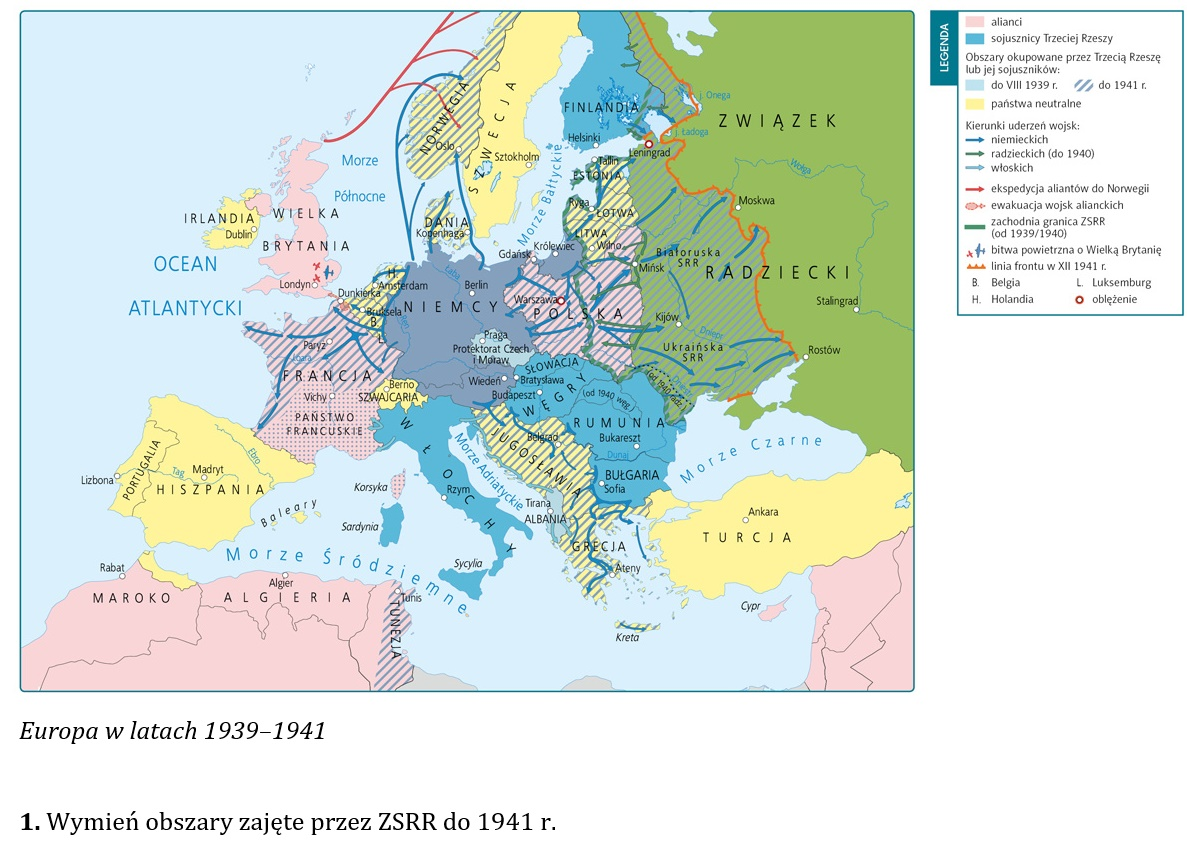 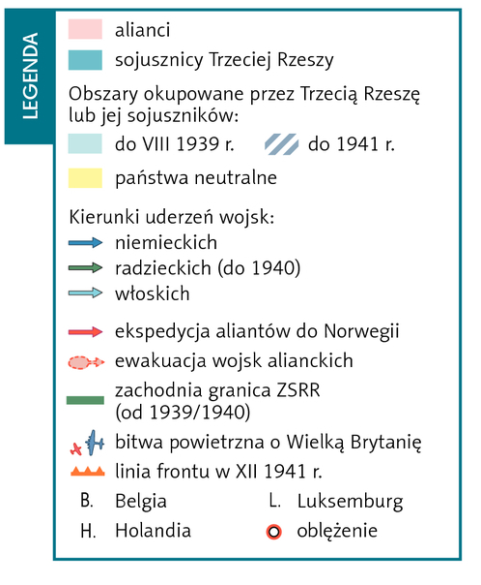 Europa w latach 1939–19411. Wymień obszary zajęte przez ZSRR do 1940 r. Odpowiedź: część Rumunii, wschodnia Rzeczpospolita, Litwa, Łotwa, Estonia, część Finlandii.2. Podaj nazwę portu, z którego wojska alianckie ewakuowały się do Wielkiej Brytanii.Odpowiedź: Dunkierka.3. Wymień państwa będące sojusznikami Trzeciej Rzeszy w okresie, którego dotyczy mapa. Odpowiedź: Włochy, Słowacja, Węgry, Rumunia, Bułgaria, Finlandia, ZSRR.